Family Math Nights kick off Aug. 22August 9, 2019No Comments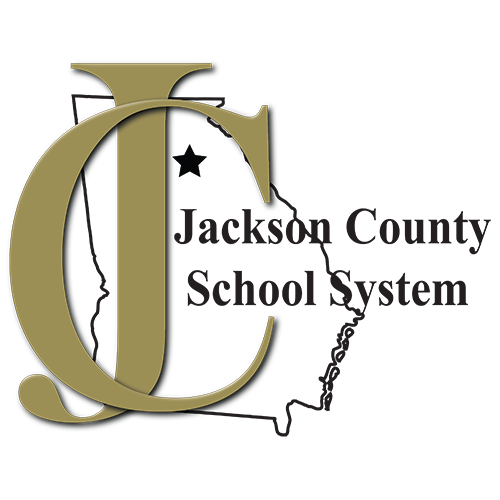 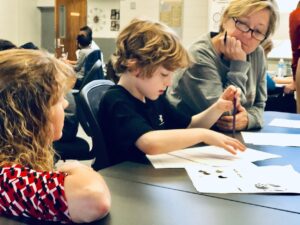 Family Math Nights bring Jackson County School System teachers, students, parents and grandparents together for learning through fun and games.Based on the “amazing” success of Family Math Nights last year, the Jackson County School System has announced plans to continue the events for 2019-20.The first session, set for 5-7 p.m. on Thursday, Aug. 22, at the school system’s 441 Gordon Street Center in Jefferson, will focus on “Number Sense for Everyone,” and Zaxby’s Braselton will provide boxed dinners.With online registration at https://bit.ly/JCSS_MathNight at least 24 hours in advance, dinner is provided for the whole family. There is no cost for the event, which brings together parents, children, and teachers for game-based learning that can continue at home.“We got great donations last year from a number of local restaurants and community and civic groups,” said Dr. Katie Warwick, JCSS math curriculum specialist. “We’re really grateful to Zaxby’s for taking on the kick-off again this year.“The Braselton Rotary Club has already agreed to fund one meal this year that will come from Chick-fil-A Braselton, and our central office staff will work together on a Soup Supper, repeating one of last year’s big hits.”Additional dinner sponsors are being sought, Dr. Warwick said.Again this year, prizes will be awarded at the end of each evening, and all families will leave with tools — in the form of games and hand-on “manipulatives” — to continue the learning between sessions. Age groups are kindergarten-to-second-grade and third-through-eighth-grade, and separate breakout sessions will focus on middle school standards, with leadership from West Jackson Middle School’s Lynn Barnett and support from Maysville Elementary School’s Ashley Childress. “We set that up after learning from our first-year participants that a middle school focus would be helpful,” Dr. Warwick said.“Last year’s response from families was amazing, and their feedback has helped guide programming for this year,” she added.Dr. Warwick said planning three sessions in each semester also came as a result of parent feedback, acknowledging that there are lots of activities competing for parents and children’s attention during the holidays and as the school year draws to a close.With that in mind, five additional sessions have been scheduled: Sept. 19, Oct. 24, Jan. 23, Feb. 20, and March 26. All are scheduled from 5-7 p.m. and plans call for all tol take place at the Gordon Street location.Participants need not attend all sessions but are welcome to attend as many as they can.Upcoming programs will focus on rounding, ratios and percents, and place values; multiplication and division, measurement conversion, and addition and subtraction strategies; fractions, statistics – mean, median and mode, and word problems; problem-solving, geometry, and money and time; and expressions and equations; and shapes, fractions, and graphing.For more information, or if it is not possible to register online, contact Dr. Warwick at 706-367-5151, ext. 17138.Article at https://www.jacksonschoolsga.org/family-math-nights-kick-off-aug-22/.